Notes de cours en histoireL'apartheidComplète les notes de cours suivantes en utilisant les informations contenues dans la présentation Prezi intitulée : L'apartheid.Lien pour la présentation : https://prezi.com/o4ulduklhill/?utm_campaign=share&utm_medium=copy&rc=ex0shareUne colonie européenne :Avant la colonisation européenne, les populations autochtones de l'Afrique du Sud étaient des chasseurs-cueilleurs Les Hollandais ont été les premiers Européens à s'installer sur le territoire au 17e siècle. On les appelle aussi les Boers. Ils débutent le commerce des esclaves noirs. Au 18e siècle, les Britanniques commencent à immigrer. Une guerre nommée la guerre des Boers éclate entre les Hollandais et les Anglais. Les Britanniques l'emportent en 1902. À partir de 1931, le Dominion de l'Afrique du Sud obtient davantage de pouvoirs.La population de l'Afrique du Sud :Inscris les proportions de la population de l'Afrique du Sud en 1980 :Noirs : 67%Blancs : 18%Métis : 11%Asiatiques : 4%L'apartheid :L'apartheid est une loi discriminatoire qui apparait en 1948. Elle instaure la séparation de la population selon la race. Les Blancs, qui ont le pouvoir, promulgue cette loi afin de s'enrichir sur le dos de la majorité noire. Les non-Blancs ne peuvent pas fréquenter les mêmes lieux publics, habiter les mêmes quartiers ou occuper les mêmes emplois que les Blancs. De plus, les Noirs sont entassés dans des quartiers pauvres et insalubres.Société démocratique :Une société démocratique repose sur trois éléments : liberté, égalité et fraternité. Le Québec est considéré comme démocratique car chacun peut habiter et circuler où il veut, peut exprimer son opinion, où tous sont égaux sans discrimination et chacun peut utiliser les réseaux de solidarité.Société non-démocratique :L'Afrique du Sud est considéré comme une société non-démocratique. La loi de l'apartheid interdit aux Noirs d'habiter où ils veulent, de circuler librement sur le territoire, d'exprimer leur opinion ou d'avoir les mêmes privilèges que les Blancs. Il est même interdit aux Noirs de fréquenter des Blancs.Nelson Mandela :Nelson Mandela est membre de l'ANC et il s'exprime contre la discrimination apportée par la loi sur l'apartheid. Il est arrêté et envoyé en prison à perpétuité. D'autres membres de l'ANC sont aussi emprisonnés ou tués. La communauté internationale est outrée et fait pression afin que le gouvernement sud-africain abolisse l'apartheid. En 1990, Nelson Mandela est libéré et l'apartheid est aboli en 1991. En 1994, l'Afrique du Sud organise ses premières élections libres et c'est l'ANC avec Nelson Mandela à sa tête qui remporte les élections.Date importante : Quel événement historique s'est passé le 17 avril 1982?Indice : C'est un événement canadien. Le rapatriement de la Constitution canadienneSuggestion de film : Pour cette leçon d'histoire, je vous recommande de visionner le film Invictus (Invictus en version originale anglaise). Le film porte sur les jours suivants l'élection de Nelson Mandela en Afrique du Sud. Afin de créer un sentiment d'union nationale et d'amener la paix entre les différentes ethnies du pays, le nouveau président veut rallier tous les citoyens derrière l'équipe de rugby nationale lors de la Coupe du monde. Une belle histoire de persévérance et de réconciliation dans un pays divisé. Bon visionnement! 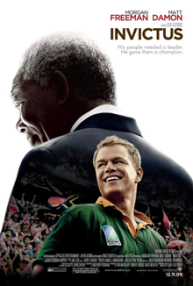 